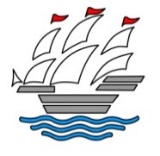 Nelson Primary SchoolInspiring Ambition, Achieving SuccessWeekly Homework Tasks    Key Stage 2				 Year  6 		 W/C  11.2.20     Homework books must be in school on Monday and will be returned on Tuesday.ReadingPlease read aloud to an adult every day for about 15 minutes . Remember, you need to understand what you are reading and be able to show this in your Accelerated Reader test.Remember to bring your reading book to school every day. Please visit Nelson School Library or East Ham Library for your books.MathsPlease practise your times tables ready for the times table test on Monday, and your maths facts ready for your test on Friday. This week the Friday test will be on recalling multiplication facts up to 12x12 and use to multiply pairs of multiples of 10 and 100.  This target is about using their knowledge of times tables up to 10x10 in order to multiply larger numbers, e.g.  If you  know that 5 x 5 = 25…   then 5 x 50 = 250…   and 50 x 50 = 250  This is test 6.4.Read the appropriate sections in your maths revision book, then work through the questions in your maths and SPAG books. The answers will be discussed in class so you need to remember to bring your maths books to your maths class. Spelling – your spelling words this week:  ( from previous SATs spellings ) Group1    disqualify  discomfort  irreplaceable  judgement  thoroughly  century  yacht  fridge  audience  frequently Group 2   when  where  stripes  family  fight  children  long  night  book  select1 .You must ensure you know the meaning of the word. -use a dictionary to help you if you are unsure.2. Write a sentence for each of the words. Write a sentence for each word that shows you know its meaning.  You must write different sentences to ones you have written before. 3. Practise and study all of the spelling words ready for the Tuesday Spelling Test.  Comprehension.For your half term homework you have a comprehension which will enable you to practise some of the different skills we have looked at this term. Make sure you read the text carefully and try underlining the evidence for your answer. This will take you longer than the weekly comprehensions- make sure you leave enough time to answer all the questions.  Remember to bring your homework in on the first day back: Tuesday 25th February.